Шановні колеги! Запрошуємо Вас до участі в VІ Міжнародній науково-практичній конференції «Мова та культура у просторі новітніх технологій: проблеми сучасної комунікації», яка відбудеться в рамках V Міжнародного симпозіуму «Соціокультурний дискурс глобалізованого світу: наука, освіта, комунікація».Тематика конференції передбачає обговорення актуальних питань мови, літератури та культури, використання новітніх технологій в умовах глобалізаційних змін і міжмовної комунікації.Співорганізатори конференції:Національний університет «Чернігівський колегіум» імені Т.Г. ШевченкаІнститут української мови НАН УкраїниДержавний університет телекомунікаційЧернівецький національний університет ім. Юрія ФедьковичаДонецький національний університет імені Василя СтусаTelkom University (Індонезія) Aix-Marseille University (Франція)Polskie Towarzystwo Economiczne (Польща) Bingöl Üniversitesi (Турецька Республіка) Transport and Telecomunication Institute (Латвія)Univerzita Palackého v Olomouci (Чехія)Напрями роботи конференції-	Мовна особистість у полікультурному суспільстві.-	Комунікація як чинник діалогу культур.-	Актуальні проблеми розвитку української мови та культури в глобалізованому світі.-	Українська термінологія: актуальні питання.Реєстрація учасників конференції: Для участі в конференції потрібно подати заявку та тези доповіді (до 20 березня 2022 року) на електронну адресу: mova-kultura@ukr.net з поміткою СONF 2022. Програму конференції та сертифікати буде надруковано та опубліковано в електронному вигляді.Робочі мови конференції: українська, англійська.Умови участі: Усі витрати, пов’язані з перебуванням на конференції (проїзд, проживання, харчування тощо), за рахунок учасників. Організаційний внесок становить 150 грн. (сплачується під час реєстрації у день конференції) і включає оплату оргвитрат. Участь докторів наук і професорів без оплати оргвнеску.Форми участі: очна / заочна / дистанційнаПублікація матеріалів конференції: Електронну версію програми конференції буде надіслано учасникам та розміщено на сайті факультету лінгвістики та соціальних комунікацій НАУ до 20 квітня 2022 року.Вимоги та приклад оформлення матеріалівОбсяг – 2 сторінки.Параметри текстового редактора – *.RTF Microsoft Word; формат А4; шрифт Times New Roman; кегль 14; інтервал 1,5; абзацний відступ 1,25 см; поля: ліве 2,5 см, праве 1,5 см, верхнє 2 см, нижнє 2 см.У правому верхньому кутку – прізвище та ім’я автора (кегль 14, напівжирний, курсив).У правому верхньому кутку (кегль 14, курсив) – науковий ступінь, вчене звання (посада), місто.По центру (кегль 14, напівжирний, великими літерами) – назва доповіді.Через 1,5 інтервали – основний текст.7. Посилання в тексті подавати в квадратних дужках із зазначенням номера джерела за списком Літератури та номера сторінки, наприклад: [2, с. 52]. 8. Список Літератури подавати за алфавітом (кегль 12) відповідно до чинних вимог до оформлення бібліографії за ДСТУ 8302:2015 «Інформація та документація. Бібліографічне посилання. Загальні вимоги та правила складання».ЗразокРедколегія залишає за собою право відхиляти матеріали, які подані невчасно або не відповідають вимогам і тематиці конференції. Автори несуть відповідальність за дотримання авторських прав.Оргкомітет конференціїЗАЯВКАучасника V Міжнародної науково-практичної  конференції«Мова та культура у просторі новітніх технологій: проблеми сучасної комунікації»(13 квітня 2022 р.)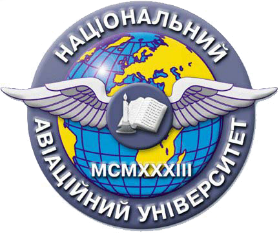 МІНІСТЕРСТВО ОСВІТИ І НАУКИ УКРАЇНИнаціональний авіаційний університет Факультет лінгвістики та соціальних комунікаційV Міжнародний симпозіум 

СОЦІОКУЛЬТУРНИЙ ДИСКУРС ГЛОБАЛІЗОВАНОГО СВІТУ: 
НАУКА, ОСВІТА, КОМУНІКАЦІЯ

 березень – травень 2022 року
МІНІСТЕРСТВО ОСВІТИ І НАУКИ УКРАЇНИнаціональний авіаційний університет Факультет лінгвістики та соціальних комунікаційV Міжнародний симпозіум 

СОЦІОКУЛЬТУРНИЙ ДИСКУРС ГЛОБАЛІЗОВАНОГО СВІТУ: 
НАУКА, ОСВІТА, КОМУНІКАЦІЯ

 березень – травень 2022 року
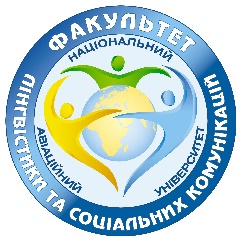 Кафедра української мови та культури

VІ МІЖНАРОДНА НАУКОВА КОНФЕРЕНЦІЯ «Мова та культура у просторі новітніх технологій: проблеми сучасної комунікації»
13 квітня 2022  року
Кафедра української мови та культури

VІ МІЖНАРОДНА НАУКОВА КОНФЕРЕНЦІЯ «Мова та культура у просторі новітніх технологій: проблеми сучасної комунікації»
13 квітня 2022  року
Кафедра української мови та культури

VІ МІЖНАРОДНА НАУКОВА КОНФЕРЕНЦІЯ «Мова та культура у просторі новітніх технологій: проблеми сучасної комунікації»
13 квітня 2022  року
Кафедра української мови та культури

VІ МІЖНАРОДНА НАУКОВА КОНФЕРЕНЦІЯ «Мова та культура у просторі новітніх технологій: проблеми сучасної комунікації»
13 квітня 2022  року
Реєстрація 	Webсервіс:	http://conference.nau.edu.ua	Електронна пошта: 	mova-kultura@ukr.net	Телефон:	(044) 406-77-14, (097) 643-94-24Реєстрація 	Webсервіс:	http://conference.nau.edu.ua	Електронна пошта: 	mova-kultura@ukr.net	Телефон:	(044) 406-77-14, (097) 643-94-24Заявки на участьдо 20 березня 2022 рокуТези доповідейдо 20 березня2022 рокуЗаявки на участьдо 20 березня 2022 рокуТези доповідейдо 20 березня2022 рокуБОЙЧУК Васильканд. філол. наук, доцент, м. КиївФЕНОМЕН ВНУТРІШНЬОЇ ФОРМИ СЛОВА У ДЕТЕРМІНІЗАЦІЇ ПРОЦЕСІВ НАЙМЕНУВАНЬ ТА ФОРМУВАННІ НАЦІОНАЛЬНИХ МОВНИХ КАРТИН СВІТУ Сучасні мовознавчі дослідження, зважаючи на дедалі глибше взаємопроникнення гуманітарних наук як намагання дати відповідь, зокрема, й на новітні науково-методологічні виклики у царині студій антропоцентричної спрямованості, все частіше актуалізовують проблемні питання з’ясування  ролі та функцій мови як національного чинника, що забезпечує консолідацію етносу, розвиток його творчого та інтелектуального потенціалу, збереження і відтворення в просторі та часі духовних і матеріальних цінностей [1, с. 3]. (текст – продовження)ЛітератураБитяк Ю. П. Державна служба в Україні: організаційно-правові засади: монографія. Xарків: Право, 2005. 304 с.Комаров В. В., Світлична Г. О., Удальцова І. В. Окреме провадження: монографія / за ред. В. В. Комарова. Харків: Право, 2011. 312 с.Прізвище, ім’я, по батькові Прізвище, ім’я, по батькові УкраїнськоюУкраїнськоюПрізвище, ім’я Прізвище, ім’я АнглійськоюАнглійськоюНауковий ступінь, вчене звання Науковий ступінь, вчене звання Науковий ступінь, вчене звання Науковий ступінь, вчене звання Науковий ступінь, вчене звання Науковий ступінь, вчене звання Науковий ступінь, вчене звання Науковий ступінь, вчене звання Місце роботи (повна назва організації),посада УкраїнськоюУкраїнськоюУкраїнськоюМісце роботи (повна назва організації),посада АнглійськоюАнглійськоюАнглійськоюФорма участі у конференції Форма участі у конференції Форма участі у конференції Форма участі у конференції Повна назва доповіді УкраїнськоюУкраїнськоюУкраїнськоюПовна назва доповіді АнглійськоюАнглійськоюАнглійськоюЧи плануєте публікацію матеріалів у збірнику тез? Чи плануєте публікацію матеріалів у збірнику тез? Чи плануєте публікацію матеріалів у збірнику тез? Запланована секція Запланована секція Запланована секція Адреса, контактний телефон (факс), е-mail (для своєчасного отримання офіційногозапрошення для участі у конференції необхідно обов’язково вказати e-mail) Адреса, контактний телефон (факс), е-mail (для своєчасного отримання офіційногозапрошення для участі у конференції необхідно обов’язково вказати e-mail) Адреса, контактний телефон (факс), е-mail (для своєчасного отримання офіційногозапрошення для участі у конференції необхідно обов’язково вказати e-mail) Сертифікат учасника конференції Сертифікат учасника конференції Сертифікат учасника конференції 